Муниципальное бюджетное дошкольное образовательное учреждение«Детский сад № 25»Проект«Дальневосточный леопард-вид на грани исчезновения».
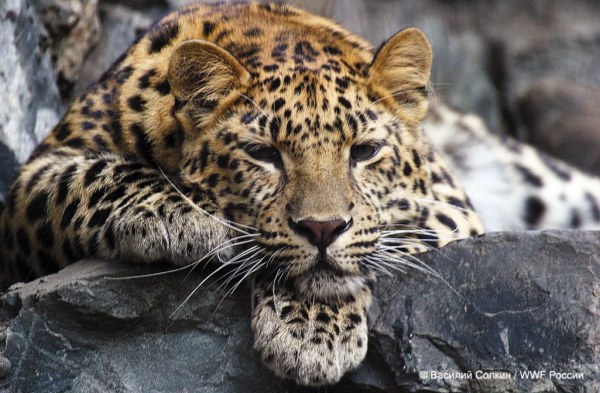 Выполнил:    воспитанникЖариков Семён МихайловичРуководитель                                                            Максимова Оксана Валентиновна, Артем- 2023г.Познавательно-творческий проект (подготовительная группа)«дальневосточный леопард-вид на грани исчезновения».
Тип проекта: познавательно-творческий Классификация: краткосрочный (1 неделя)Участники:дети, воспитатели, родители.Образовательные области:Познавательное развитие;Речевое развитие; Художественно-эстетическое развитие;Социально-коммуникативное развитие;Физическое развитие.АктуальностьЖивая природа – это удивительный, сложный и многогранный мир. От людей во многом зависит многообразие и численность животного мира. Первые представления об окружающем мире, в том числе и о животных организмах, человек получает уже в детстве. Воспитательное значение природы трудно переоценить. Общение с природой положительно влияет на человека, делает его добрее, мягче, будит в нём лучшие чувства. Особенно велика роль природы в воспитании детей. В своей работе с детьми подготовительной группы мы использовали метод проектной деятельности с целью развития у них интереса к изучению природы, так как этот возраст характеризуется более устойчивым вниманием, наблюдательностью, способностью к началам анализа, самооценке, а также стремлением к совместной деятельности. Проблема:Дети в недостаточной степени имеют представление об исчезающих видах животных своего края.Цель проектаСоздание условий для развития познавательных и творческих способностей детей в процессе проекта. Расширение  и обогащение  знаний детей об исчезающих видах животных Приморского края.Задачи проекта-Сформировать представления у детей дошкольного возраста о: дальневосточном леопарде; его питании; строении и функциях в дикой природе; местах обитания и приспособлении к ним; связи животных друг с другом; роли человека в жизни дальневосточного леопарда.-Привлечь внимание детей к исчезающим видам диких животных;-Привлечь родителей к совместной продуктивной деятельности, проведению мероприятий в рамках проекта.-Обогащать словарный запас детей новыми терминами, развивать связную речь, мышление, память.Целевые ориентирыРебёнок проявляет любознательность, склонен наблюдать, экспериментировать, интересуется причинно – следственными связями, открыт внешнему миру, положительно относится к себе и людям, обладает развитым воображением, творческими способностями.Словарная работа:  дальневосточный леопард, амурский тигр, пятнистый олень, популяция, млекопитающие, фазан, енотовидная собака, косуля, кабан.Методы и формы работы, направленные на  реализацию задач  проекта - беседы;- рассматривание;- дидактические игры, - сюжетно-ролевые игры;- образовательная деятельность;- продуктивная деятельность;- наблюдения;- решение экологических задач;- познавательно-исследовательская деятельность;- чтение художественной литературы;- просмотр обучающих фильмов для детей по теме;- драматизация сказки «Зимовье зверей».Итоговое мероприятие: викторина «Знатоки леопарда»Этапы реализации проекта:Основная частьОписаниеДальневосточный леопард или амурский леопард исчезающий подвид семейства кошачьих , занесен в красную книгу. От своих тропических собратьев он отличается густым длинным мехом, особенно заметным в зимнем наряде. В переводе с латыни слово «лое пардус» означает «лев пятнистый». Ареал обитания леопарда  ограничивается сравнительно небольшой территорией самых южных районов Приморского края- Хасанского и Надежденского.Вес самцов дальневосточных леопардов находится в пределах 32-48 килограмм, ранее встречались и более крупные представители вида весом до 60-75 килограмм. Самки весят гораздо меньше в сравнении с самцами, их вес достигает 25-43 килограмма.Средняя длина тела амурских леопардов – 105-135 сантиметров. В холке они достигают 65-75 сантиметров. Дальневосточные леопарды имеют длинный хвост размером около 80-90 сантиметров.Хищник имеет густой, мягкий и длинный мех. В летнее время длина меха составляет 2,5 сантиметра, а зимой мех становится гораздо длиннее – 7,5 сантиметров, на спине мех короче, чем на животе. Основной окрас шкуры бледно-желтый, но грудь, живот и кончики лап светлее остального тела. Шкуру украшают черные пятна. На спине и боках пятна тесно прилегают друг к другу, а между ними находятся промежутки желтовато-рыжего цвета. На спине мех короче, чем на животе.У каждого леопарда свой неповторимый пятнистый рисунок, благодаря которому ученые различают этих хищников. 2. Охота и питаниеАмурский леопард - сумеречный хищник. На охоту выходит вечером, за один –два часа до заката и в первую половину ночи. Зимой в пасмурную погоду может охотиться и днем. Чаще всего охотится скрадыванием. Его острое зрение помогает ему видеть жертву на расстоянии более километра .На охоту выходит всегда в одиночку, только самки охотятся вместе с подросшими котятами.           Основу его рациона составляют дикие копытные - небольшие кабаны, косули, изюбри, кабарга, пятнистый олень. Иногда голодный леопард подходит к человеческому жилью и нападает на домашних животных. Это, впрочем, происходит крайне редко.Не прочь дальневосточная пантера полакомиться и маньчжурским зайцем, обыкновенными лисами, животными семейства куньих (горностаями, соболями, колонками), обыкновенными белками, некоторыми птицами. Не могут спастись от него даже колючие ежи. Еноты, которые часто скрываются от опасности на деревьях, от леопарда таким способом не спасаются - он и сам, также как и рысь, неплохо забирается в крону дерева.Вообще все пантеры, а амурские особенно, - прирожденные тактики. Обнаружив жертву, они умудряются подходить к ней на расстояние до 5-10 метров. Пятнистый хищник делает все это настолько тихо, что жертва с острым слухом не может почуять приближение опасности. Крадется он, используя все преимущества рельефа. Затем леопард в один-два броска настигает ничего не подозревающую добычу. Но так бывает не всегда. Очень часто ему приходится догонять быстрых зайцев или оленей. Взрослые дальневосточные пантеры способны бежать со скоростью 50-60 км/час.Крупных зверей он съедает не сразу. Среднего размера косули ему хватает на 4 дня или даже на неделю и более. Тушу убитой добычи он охраняет от других хищников и даже птиц. Иногда он может затащить ее на дерево - кошка обладает большой силой для своего веса.Несмотря на популярную в науке точку зрения , что тигры являются одним из врагов леопардов, конкретно амурский тигр не угрожает. Это виды часто сосуществуют на одной и той же территории и, хотя тигр при возможности всегда атакует леопарда, тот, за счет своей ловкости и умения взбираться на деревья, легко избегает опасности. Пищевыми конкурентами тигр и леопард также не являются, единственным животным, на которого охотятся оба этих вида, является пятнистый олень.С гималайским медведем у леопарда отношения враждебные. Случаи нападения этих медведей на леопарда неизвестны, пищевой конкуренции между ними нет. Однако оба вида часто могут претендовать на одни и те же пещеры в качестве убежищ самок с детёнышами.Единственным опасным хищником для леопарда является волк, стайный и крупный хищник. Однако в районах проживания дальневосточного леопарда численность волков очень мала.РазмножениеЭти обитатели таежных лесов предпочитают одиночный образ жизни. Только на время брачного периода самцы сходятся вместе с самками. Брачный период выпадает, как правило, на январь месяц. Беременность у самок длится 3 месяца. Будущая мать ищет логово, им может стать пещера, углубление в земле или расщелина между камнями.Малыши рождаются весной, в помете бывает 2-3 детеныша, они не имеют зрение, но их шкурка уже пятнистая. Молодые леопарды не покидают мать на протяжении 2-х лет. В 3 года у них наступает половая зрелость. В дикой природе продолжительность жизни рассматриваемых леопардов составляет 12-15 лет. В неволе эти уникальные кошки живут дольше – до 20 лет.4.Охрана, сохранение видаВ начале ХХ века леопард был еще обычен в Приморье, но затем численность популяции значительно снизилась, и с 1956 года охота на него была запрещена. В настоящее время, за последние 5 лет, в природе количество особей выросло в 1,5 раза с 30 до 50. Также дальневосточные леопарды живут в зоопарках, где и размножаются. Сегодня в зоопарках нашей страны, Северной Америки и Европы проживает 300 особей амурских леопардов, большинство их которых являются гибридами с другими подвидами Хорошие результаты по разведению этих зверей достигнуты в Таллиннском зоопарке в Эстонии. В Приморье леопард охраняется в заповедниках «Уссурийский» , “Кедровая Падь” и в заказниках “Барсовый” и “Борисовское плато”.В свое время амурским леопардом приходилось сложно в тех местах, где обитали амурские тигры. Но, на сегодняшний день, эти проблемы считаются настолько незначительными в сравнении с теми, которые создал сам человек. Основная причина истребления популяции этих уникальных хищников – браконьерство.Бурное хозяйственное освоение Хасанского и Надежденского районов, а также браконьерство и неконтролируемая охота, обернувшаяся сокращением кормовой базы леопарда, поставили этого великолепного представителя семейства кошачьих на грань вымирания. только в конце 20 века правительство России обратило внимание на стремительное сокращение численности дальневосточного леопарда и приступило к разработке «стратегии сохранения дальневосточного леопарда в России»Огромная научная просветительская работа по сохранению хищника в данный момент вышла на новый уровень. Создание национально парка позволило произвести учет численности кошки, а также создать условия для восполнения популяции. В заповеднике «Кедровая падь», подсчет популяции кроме фотоловушек ,ведут еще в зимний период по следам оставленных на снегу.В 2013 году впервые был зафиксирован прирост численности леопардов. Расставленные на территории нацпарка фотоловушки, начали фиксировать самок леопарда с котятами, что свидетельствует о том, что условия созданные для этих грациозных животных не пропали даром. Согласно данным последнего учета, проведенного специалистами нацпарка, численность дальневосточного леопарда увеличилась до 70 особей. Уже несколько лет на «Земле леопарда» работает уникальный туристический маршрут «логово леопарда», в рамках которого любители природы могут своими глазами увидеть пещеры, где леопарды выващивают свое потомство, а также познакомиться с природоохранной деятельностью в нацпарке.Первый в России экологический тоннель в Приморье успешно восстановил нарушеннве автодорогой миграционные пути дальневосточных леопардов. Фотоловушки «земли леопарда» впервые зафиксировали свободный переход пятнистого хищника на видео.5 Литературно- речевая деятельность (стихи)Дальневосточный леопард (автор Сергей Прилуцкий )На Дальнем Востоке живёт леопард -
Пятнистая редкая кошка.
Прекрасен таёжного зверя наряд.
Но их сохранилось немножко.У Владивостока, в районе Песчаного,
Там есть полуостров такой,
Один экземпляр мира фауны славного
Замечен в черте городской.И с ним леопардов осталось лишь сорок,
Не сотен, не пар - единиц!
Они все погибнут без дальних тех сопок,
В пределах российских границ.
-Дальневосточный леопард (автор Элеонора Киле)Люди, леопарды погибают!
Их осталось мало на земле.
Их немилосердно истребляют,
То от пули гибнут, то в петле.

Человек места их занимает.
Негде леопардам стало жить.
Их земля неумолимо тает –
Негде есть им стало, негде пить.
А потом, хоть локти искусайте,
Не вернется к нам лесов краса.
Всей душой, всем сердцем защищайте
Наши заповедные леса.

О беде пусть нам напоминает
Каждая животного слеза.
Золотыми звездами сияют
Леопарда желтые глаза.
Человек – ты властелин природы,
Строишь ты мосты и города,
Строишь ты огромные заводы,
Но простить не сможешь никогда,

 
Если по твоей вине исчезнет
Леопард – пятнистый желтый кот.
Все твои творенья бесполезны,
Если леопард от нас уйдет.

Так живи, прекрасное созданье,
Радуй нас своею красотой!
Пусть тебя все беды и страданья
Обойдут отныне стороной.6. Методическое обеспечение проектной деятельности.1. Заповедник "Кедровая падь".  асильев Н.Г., Харкевич С.С., Шибнев Ю.Б.. – М., 1984. – 197 с., ил.
2. Животный мир Уссурийской тайги: Полевой атлас-определитель животных юга Дальнего Востока России. – Владивосток, 2007.3. Красная книга России.- Режим доступа:http://www.biodat.ru4. О ДАЛЬНЕВОСТОЧНОМ ЛЕОПАРДЕ- Режим доступа: https://www.rgo.ru/ru/proekty/sohranenie-redkih-vidov-dalnevostochnyy-leopard/o-dalnevostochnom-leopardeЭтапы проектаСодержание работы1 этап Подготовительный1.Подбор и анализ научно – популярной и художественной литературы по теме.2.Определение цели, исходя из интереса детей.3.Планирование предстоящей деятельности, направленной на реализацию проекта.4.Обеспечение дидактического материала для реализации проекта.2 этап Основной (практический) 
1.Беседы: «Где живет дальневосточный леопард», «Дом для для леопарда», «Чем питается леопард»;2. НОД: «По страницам красной книги». Заповедник "Кедровая падь".  асильев Н.Г., Харкевич С.С., Шибнев Ю.Б.. – М., 1984. – 197 с., ил.
 Животный мир Уссурийской тайги: Полевой атлас-определитель животных юга Дальнего Востока России. – Владивосток, 2007.2. Рассматривание картинок, иллюстраций по теме. 
3. Чтение художественной и энциклопедической литературы: 
Заповедник «Кедровая падь» ,Животный мир Уссурийской тайги: Полевой атлас-определитель животных юга Дальнего Востока России. – Владивосток, 2007.
5. Игры:дидактические игры: 
«Сложи картинку», «Что сначала, что потом», «Угадай по описанию  и назови», «Зоологическое лото», «Разрезные картинки». «Чьи следы», «Парочки»; сюжетно-ролевые игры: 
«Юные экологи», « Исследователи», «Путешествие по Приморскому краю».
6. Решение экологических задач: « «Что перепутано?», «Что случится, если исчезнут косули?».
7. Литературно-художественная деятельность: 
- лепка: «Зоопарк»;
- рисование: «Кто живет тайге?», «Неожиданная встреча в лесу»;
- аппликация: «В лесу», «Дикие животные».-разучивание стихотворений.-просмотр познавательного мультипликационного фильма «Тиг и Лео».8. Изготовление макета «Дальневосточный леопард»;
9. Работа с родителями по заданной теме:- оформление коллажа «Дальневосточный леопард»;- участие в конкурсе творческих работ, изготовленных поделок совместно с детьми на тему «дальневосточный леопард»; - оформление материала в родительский уголок на тему: «Пищевые конкуренты леопарда в природе», «Редкие лесные животные Приморского края»;3 этап Заключительный1.Организация выставки творческих работ на тему: «Исчезающий вид- дальневосточный леопард» (совместная работа детей и родителей, педагогов) 
2. Организация фотовыставки «Я и окружающий мир»3. Драматизация сказки «Зимовье зверей»
